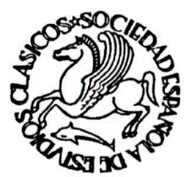 VIAJE A CRETA DEL 19 - 28  DE MARZO DE 2016Itinerario*19 marzo Madrid - Atenas - Ferry Salida de Madrid en vuelo regular de Swiss a las 10:05 hrs. Llegada a Atenas, vía Zúrich, a las 19:00 hrs. Traslado al puerto de El Pireo para embarcar en el Ferry con destino Chaniá (Canea, Creta). Alojamiento en camarotes dobles.20 marzo Chaniá - Colina del Profeta Elías - Monasterio Agia Triada Llegada a Chaniá y traslado al Hotel Kydon. Desayuno. Visita al Museo Arqueológico de Chaniá y paseo por el casco antiguo, en el que destaca el puerto veneciano. Comida en Chaniá. Visita a la colina de Profeta Elías, situada en la península de Akrotiri. Visita al Monasterio de Agia Triada. Regreso al hotel, cena y alojamiento.21 marzo Cementerio alemán (Máleme) - Monasterio de Gonia - Templo San Miguel Arcángel - KolimbariDesayuno y salida hacia el Cementerio Alemán de la II Guerra Mundial, cerca del aeropuerto de Máleme. Visita al Monasterio masculino de Gonia, fundado en el siglo IX y situado junto al mar a poca distancia de Kolimbari. Visita al templo circular de San Miguel Arcángel, edificio del siglo X singular y único en cuanto a su arquitectura. Comida en Kolimbari, pueblo costero dedicado a la pesca y al turismo. Regreso al hotel, cena y alojamiento.22 marzo Aptera - Rétimno - Arkadi - HeraklionDesayuno, check-out del Hotel Kydon y salida hacia la antigua ciudad de Aptera, fundada en el siglo XVIII a. C. Visita a la Necrópolis minoica de Armeni, al sur de la ciudad de Rétimno. Comida y tiempo libre en Rétimno, tercera ciudad más grande de la isla. Visita al Monasterio histórico de Arkadi, declarado Monumento Europeo de la Libertad por la UNESCO. Llegada a Heraklion y check-in en el Hotel Astoria, cena y alojamiento.23 marzo Heraklion - Palacio de KnososDesayuno. Visita al Museo Arqueológico de Heraklion, uno de los museos más importantes del mundo sobre la Edad de Bronce. Vista panorámica de la ciudad de Heraklion, capital de Creta. Visita al Palacio de Knosos, yacimiento más importante de Creta, cuna de la civilización minoica. Regreso al hotel, cena y alojamiento.24 marzo Gortyna - Palacio de Festos - Palacete de Agia Triada - MátalaDesayuno y salida hacia la antigua ciudad de Gortyna, capital administrativa de la isla durante el período romano. Visita al palacio minoico de Festos, segundo palacio más importante en época minoica, tras el de Knossos. Visita al palacete de Agia Triada, lugar de veraneo y recreo de los reyes de Festos. Paseo por el pueblo de Mátala. Regreso al hotel, cena y alojamiento.25 marzo Día Nacional de GreciaDesayuno. Asistencia al desfile de las Fuerzas Armadas griegas en Heraklion. Comida en un pueblo situado a los pies del Monte Ida. Regreso al hotel, cena y alojamiento.* El itinerario del viaje aún no es definitivo, por lo que puede estar sujeto a modificaciones.26 marzo Palacio de Malia - Iglesia de Kritsá - Gournia - Agios NikolaosDesayuno y salida hacia el palacio minoico de Malia, evidencia fundamental de la estructura económica, religiosa y política de la sociedad minoica. Visita a la iglesia bizantina de Kritsá, uno de los monumentos religiosos más importantes de la isla. Recorrido por la ciudad minoica de Gournia, fundada a principios del tercer milenio a.C. Comida en Agios Nikolaos, cercano al lago de Voulismeni. Regreso al hotel, cena y alojamiento.27 marzo Arjanes - Villa de Vathipetro - FerryVisita al Museo arqueológico de Arjanes. Visita a la villa minoica de Vathipetro, residencia de un gobernante local. Comida en Arjanes y paseo por este pueblo, quizá el más bonito y pintoresco de toda la isla. Salida en Ferry a las 22.00h. con destino El Pireo. Alojamiento en camarotes dobles.28 marzo Atenas - MadridLlegada al puerto de El Pireo a las 07:00 h. Desembarque. Tiempo libre. Opciones: Cabo Sounión o Museo Arqueológico. Traslado al aeropuerto. Salida de Atenas en vuelo regular de Swiss a las 14:05 hrs. Llegada a Madrid, vía Zúrich, a las 19:00 hrs. Precios:Precio por persona                                                                    1.695,00 eurosSuplemento habitación individual (barco y hoteles)           350,00 eurosSuplemento No socios SEEC                                                   50,00 eurosEl precio incluye:Vuelos en línea regular (Swiss): 19 marzo  Madrid - Atenas 10:05 – 16:35, vía Zúrich.                                              28 marzo  Atenas - Madrid 14.05 – 19.00, vía Zúrich.Pasajes de Ferry El Pireo - Chaniá, en camarotes dobles exteriores, sólo alojamiento.Autocar privado para los traslados y el circuito según el programa.Guía oficial de habla hispana durante la estancia en Grecia. 3 noches en Chaniá en el hotel Kydon 4**** en régimen de media pensión.4 noches en Heraklion en el hotel Astoria Capsis 4**** en régimen de media pensión.8 almuerzos en restaurantes.Pasajes de Ferry Heraklion – El Pireo, en camarotes dobles exteriores, sólo alojamiento.Tasas de aeropuerto.Seguro de asistencia y seguro de cancelación.El precio no incluye:Entradas a los recintos arqueológicos: 55,00 euros (gratis para mayores de 65 años y carnet profesor).BebidasExtras en servicios hotelerosPropinasGastos personalesCualquier otro importe no contemplado en el apartado “el precio incluye”.